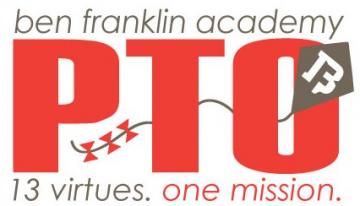 President: Pamela Betts Shelly Naming Proposal UpdateThe PTO's proposal was formally presented and discussed at the BFA Board meeting on 2/13.  There was a great deal of community support at the meeting.  The Board made a decision to hold a Special Board Meeting on 2/28 to discuss Naming Guidelines and tabled the proposal vote until their next meeting.   Calendar Dates for 2017-2018New Form/PolicySchool Activity Request – PTO still determining their process.  Michelle Bynum will be the point person and coordinate the school schedule.Vice President: Christi RichardsonVolunteer Quota Award Winner Reward parent community member who met their volunteer requirements (including lunch room volunteers and carpool volunteers).  February winner was Jen Jones.  Congratulations, Jen!Teacher/Staff Appreciation – March 13-17, 2017Monday = You are a Fan!  Bring a card for your teacherTuesday = Popcorn & Sodas in the Staff Lounge all DayWednesday = Treat Yourself (Chair Massages for all Staff – 2 parents have volunteered their time)Thursday = Let Us Shower You with Flowers (Bring a flower for your teacher)Friday = Favorites List Teacher/Staff Lounge will get a makeover the weekend before appreciation week.Secretary: Mindy Pooler & Lisa Travis FischerVote List1/9/17 – Spend up to $800 on Aladdin costumes and set supplies.1/19/17 – Approve PNO for MS Fundraising 8th Grade DC1/22/17 – Purchase 4 Kore wobble chairs in the amount of $279.96 for Mrs. Harrell’s K-4 SPED Students.  Bob Approved.1/23/17 – 3 under-the-counter microwaves for a total amount of up to $300.1/26/17 – Heart Rate Monitors and software requested by Mrs. Bauer to be utilized by all students in K-8 ($4,599).2/1/17 – Purchase 3 Irons and 3 Ironing Boards for Ms. Harlow’s class in the amount of $125.2/3/17 – Appoint Kristi Saine-Longo as Middle School Social Committee Chair.2/3/17 – Motion to spend $450 on 3 Cool and Creative Chemistry assemblies, one for each grade 6-8.2/8/17 – Create a proposal to name the library for Shelly Dana.2/8/17 – Appoint Shele Steel Benefit Bash Procurement Committee Manager.2/8/17 – Allow BFA DI parents to allocate their King Sooper Card for their DI Child (No Vote)2/9/17 – Spend $400 for HawkQuest to attend our 2017 STEM Expo.2/20/17 – From Winterfest – PTO pay 85% of the total pizza invoice (Which covers the pizza portion, leaving just the gratuity to come out of MS profit)2/22/17 - $25.00 minimum for Fun Run Teacher earnings.2/24/17 – Mrs. DePasse is requesting a Literacy Kit from Box Cars and One Eyed Jacks in the amount of $204.55.  Bob has approved.BFA PTO Conflict of Interest Form and BFA PTO Communication and Conflict Resolution Form - Everyone needs to complete the form.  For those who have not completed the form, forms were distributed this evening.PTO ElectionsPTO will be reaching out to all members of the PTO that currently hold a position to determine if they are interested in continuing. Treasurer: Lisa WatanabeBalance as of 2/2817 is $170,096 Fundraising Coordinator: Serena Grissom & Rachael HamburgerBENefit Bash VolunteersBENefit Bash will take place on November 11, 2017Location: Vehicle Vault in Parker, CONext week flyers will be going out in Thursday folders that detail the volunteer positions.Shele Steele is the Procurement Coordinator.  Procurement is starting immediately to gather donations.  Teacher Give Back Update5% of the Fun Run monies has been distributed to each classroom.  1st grade received 10% of the money. Social Coordinator: Brooke SvandaFather/Daughter VolunteersJulie and Sara have done an awesome job to make this event very special for the Fathers and Daughters!Volunteers needed for Friday night from 3-8pmAdditional volunteers are needed for the event on Saturday nightMother/Son EventApril 29th at BFA – Theme unconfirmedMarie Vaughan is the Committee ChairNext Meeting – TBDCommittee Members:  Sara Hope, Rachel Molieri, Amanda TrenckRoom Parent Coordinator: Angela GibsonEnd of Year PartyFriday, May 26th in the classroom.  Unfortunately, outside parties are NOT permitted.Adding Music & Art Room Parents for 2017-2018 Jaime Johnson and Ali Hinkle are receptive to having a room parent as we do for regular classes.Teacher Gift Collection Other Agenda ItemsMom’s Night Out (Kimberly Blanchard)March 30th – Hacienda in Littleton (Wadsworth Ave), 5:30-8pm, Appetizers will be paid for by the  PTO but all alcoholic beverages will be paid for by the participant (not allowed to be paid for by PTO/School).  Please RSVP – ASAPThis event is for the entire school, not a PTO-specific event.Open CommentsDiscussed creating a Buddy Bench for the playground.  Launching ideas – have different grades paint the bench, involve the Art Classroom.School- sponsored event around topic of Making Friends/Social SkillsPam will discuss further with Mr. BarberNext PTO MeetingApril 20, 2017 at 6:30pm in the Sanders Science Lab